                 Admission Form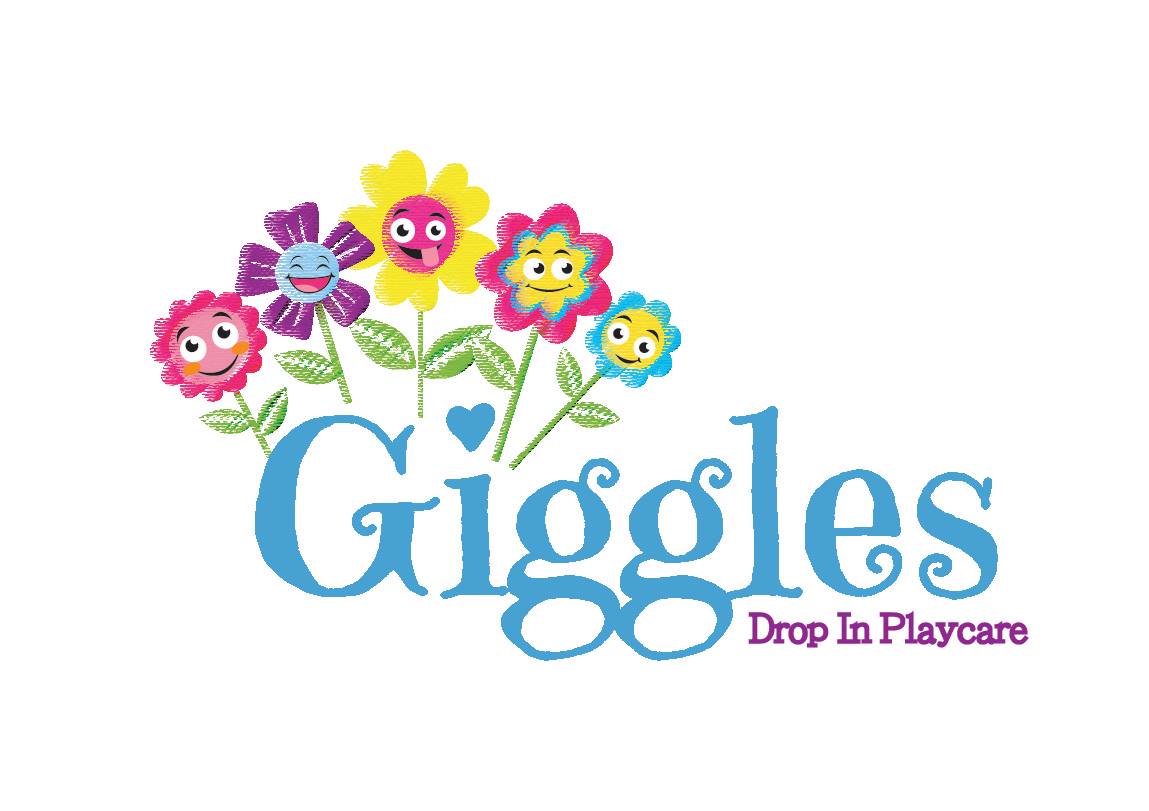                                                This form must be completed in its entirety and turned in  at least a day prior to a child’s first drop-off at Giggles. Please, write clearly and legiblyGuardian Name: _________________________________     Relationship to Child(ren): ___________________Cell Phone #: ________________________   Home/Other (Please specify) Phone #: __________________________ Workplace: ___________________________________________  Work Phone #: _______________________                                                           Name                                                                            Location Mailing Address:____________________________________________________________________________                                                                                               Street Address                                                                                                  City                                                             State/Zip Email Address(es): ___________________________________    _____________________________________                                                                       Primary (Required)                                                                                                          Other (optional)                                                                                                                              Guardian Name: _________________________________     Relationship to Child(ren): ___________________Cell Phone #: ________________________   Home/Other (Please specify) Phone #: __________________________ Workplace: ___________________________________________  Work Phone #: _______________________                                                           Name                                                                            Location Mailing Address:____________________________________________________________________________                                                                                               Street Address                                                                                                  City                                                             State/Zip Email Address(es): ___________________________________    _____________________________________                                                                         Primary (optional)                                                                                                          Other (optional)                                                                                                                              Please provide the following information about your child(ren)Legal Name: ______________________________		Legal Name: ______________________________Name Called: _____________________________		Name Called: _____________________________Birthdate: _______________   Gender: _________		Birthdate: _______________   Gender: _________	Address: _________________________________		Address: _________________________________Legal Name: ______________________________		Legal Name: ______________________________Name Called: _____________________________		Name Called: _____________________________Birthdate: _______________   Gender: _________		Birthdate: _______________   Gender: _________	Address: _________________________________		Address: _________________________________Legal Name: ______________________________		Legal Name: ______________________________Name Called: _____________________________		Name Called: _____________________________Birthdate: _______________   Gender: _________		Birthdate: _______________   Gender: _________	Address: _________________________________		Address: _________________________________OTHER AUTHORIZED PICK-UP ADULTS and EMERGENCY CONTACTS Please provide at least one Emergency ContactAuthorized Pick-up: any person allowed to drop-off & pick-up children, besides parents/guardians.   Emergency Contact: a person whom we can contact in case of an emergency if parents/guardians cannot be reached.Check if the person listed is an Authorized Pick-up, Emergency Contact, or both.Children WILL NOT be released to anyone not on the authorized pick-up list.      Emergency ⬜            Authorized ⬜		                 Emergency ⬜  	         Authorized ⬜Name: ____________________________________		Name: _______________________________Relationship: _______________________________		Relationship: __________________________Address: __________________________________		Address: ______________________________City, State, Zip Code: ________________________		City, State, Zip Code: ____________________Cell/Home Phone #: _________________________		Cell/Home Phone #: _____________________Work Phone #: _____________________________		Work Phone #: _________________________      Emergency ⬜            Authorized ⬜		                 Emergency ⬜  	         Authorized ⬜Name: ___________________________________		Name: ________________________________Relationship: ______________________________		Relationship:___________________________Address: _________________________________		Address: ______________________________City, State, Zip Code: _______________________		City, State, Zip Code: ____________________Cell/Home Phone #: ________________________		Cell/Home Phone #: _____________________Work Phone #: ____________________________		Work Phone #: _________________________      Emergency ⬜            Authorized ⬜		                 Emergency ⬜  	         Authorized ⬜Name: ___________________________________		Name: ________________________________Relationship: ______________________________		Relationship:___________________________Address: _________________________________		Address: ______________________________City, State, Zip Code: _______________________		City, State, Zip Code: ____________________Cell/Home Phone #: ________________________		Cell/Home Phone #: _____________________Work Phone #: ____________________________		Work Phone #: ___________________________________________________________________________________________________________	AUTHORIZATION FOR EMERGENCY MEDICAL ATTENTIONIn the event I cannot be reached to make arrangements for emergency medical care, I give consent for the facility to secure any and all necessary emergency medical care for my child(ren).  I authorize the person in charge to take my child(ren) to the following medical center(s): ⬜ North Valley Hospital 					 ⬜ Kalispell Regional Medical Center	1600 Hospital Way Whitefish MT 59937			                     310 Sunnyview Lane Kalispell MT 59901		(406) 863-3500						                  (406) 752-5111 ⬜ Name of Other Emergency Medical Care Facility: ________________________________________	Address: ____________________________________ Phone Number: ___________________________________________________________________________________________________________HOW DID YOU HEAR ABOUT US?_____________________________________________________________________________MEDICAL/DOCTOR INFORMATIONChild’s Name: _______________________			Child’s Name: ___________________Doctor’s Name: _________________________		Doctor’s Name: _______________________Phone Number: _________________________		Phone Number: _______________________⬜  Up-to-date Immunization Records      ⬜ Exemption Form		⬜  Up-to-date Immunization Records      ⬜ Exemption Form⬜ Doctor Check*		                				⬜ Doctor Check*    Child’s Name: _______________________			Child’s Name: ___________________Doctor’s Name: _________________________		Doctor’s Name: _______________________Phone Number: _________________________		Phone Number: _______________________⬜  Up-to-date Immunization Records      ⬜ Exemption Form		⬜  Up-to-date Immunization Records      ⬜ Exemption Form⬜ Doctor Check*		                				⬜ Doctor Check*    Child’s Name: _______________________			Child’s Name: ___________________Doctor’s Name: _________________________		Doctor’s Name: _______________________Phone Number: _________________________		Phone Number: _______________________⬜  Up-to-date Immunization Records      ⬜ Exemption Form		⬜  Up-to-date Immunization Records      ⬜ Exemption Form⬜ Doctor Check*		                				⬜ Doctor Check*    *Doctor Check The above doctor has examined this child within the past year and                                                              the child is medically able to safely be in care at Giggles Drop-In Playcare.SPECIAL CARE INFORMATIONPlease, list any serious allergies, medical conditions, medications, dietary requirements, physical care needs, behavioral proclivities, or any other information that Giggles staff should be aware of to properly care for each child. If a child is on any prescriptions, you will need to fill out a Medication Form only if we will be administering said medication while the child is in care. Giggles Playcare cannot be held liable for any issues that may arise if we are not given pertinent information on the child. Child’s Name: _______________________		Child’s Name: ____________________________Pertinent Info: _________________________	Pertinent Info: __________________________________________________________________	______________________________________________________________________________	_________________________________________		_____________________________________	_________________________________________		SPECIAL CARE INFORMATION (continued)
Child’s Name: _______________________		Child’s Name: ___________________________Pertinent Info: _________________________	Pertinent Info: _________________________________________________________________	_____________________________________________________________________________	________________________________________		_____________________________________	________________________________________		Child’s Name: _______________________		Child’s Name: ___________________________Pertinent Info: _________________________	Pertinent Info: _________________________________________________________________	_____________________________________________________________________________	________________________________________		_____________________________________	________________________________________		       MY CHILD ATTENDS ANOTHER DAYCARE OR SCHOOLPlease add your child’s information if applicable. This information is for communicable disease tracing. Child’s Name: _______________________			Child’s Name: ________________________Facility Name: _________________________		Facility Name: _________________________Phone Number: _________________________		Phone Number: ________________________Child’s Name: _______________________			Child’s Name: ________________________Facility Name: _________________________		Facility Name: _________________________Phone Number: _________________________		Phone Number: ________________________Child’s Name: _______________________			Child’s Name: ________________________Facility Name: _________________________		Facility Name: _________________________Phone Number: _________________________		Phone Number: ________________________              GIGGLES DROP-IN PLAYCARE POLICIES AND PROCEDURESPlease check all boxes that apply:⬜ I acknowledge receipt of the facility’s Parent Handbook, either on the website or in person.⬜ I have read, understand and agree to the facility’s policies & procedures outlined in the Handbook.⬜ I have signed & turned in the back page of the Handbook and kept the main document for referenceAt Giggles Playcare, photographs are taken by the staff of the children as they go about their daily activities. Staff members will never use these photos for personal reasons or display them outside of work. Giggles sometimes uses these photographs for purposes such as advertising in print and/or electronically, promotional posts on our website and/or social media and displaying the prints in our facility. Names are NEVER used in conjunction with any posted or displayed photographs. We will always honor the wishes of the families regarding the use of photos.Please check all the boxes that apply:⬜ YES, I give permission for my child(ren)’s photos to be displayed inside the Giggles facility⬜ NO, my child(ren’)s photos may not be displayed inside the Giggles facility⬜ YES, I give permission for my child(ren)’s photos to be used on Giggles’ social media accounts⬜ NO, my child(ren)’s photos may not be used on Giggles’ social media accounts⬜ YES, I give Giggles permission for my child(ren)’s photos to be used in advertising campaigns ⬜ NO, my child(ren)’s photos may not be used in Giggles’ advertising campaigns_________________________________________________________________________________                   ADMISSION FORM SIGNATUREI confirm that all of the information provided in this Admission Form is complete and accurate to the best of my knowledge. I agree to update Giggles Drop-In Playcare if any information changes._______________________________________     ___________________________                       Parent Signature                                                         Date